I Costa Rica Pura Vida Manuel AntonioMT-50102  - Web: https://viaje.mt/dwr8 días y 7 nochesDesde $1128 USD | DBL + 279 IMP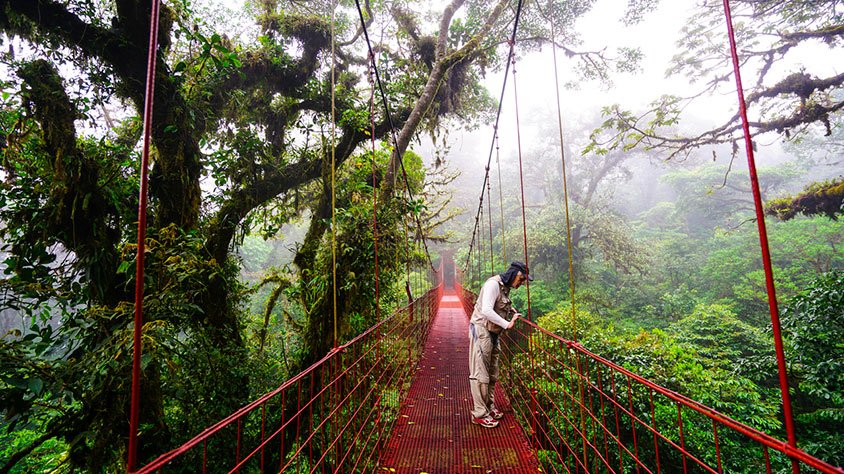 Incluye vuelo conI SALIDAS                    DiariasI PAISESCosta Rica.I CIUDADESSan José, Arenal, Monteverde, Manuel Antonio.I ITINERARIODíA 1 MéXICO  -  SAN JOSéCita en el aeropuerto de la Ciudad de México para abordar el vuelo con destino a la ciudad de San José. iexcl;Bienvenidos a Costa Rica! Nuestro personal estará preparado para recibirles y trasladarles hasta su hotel. Resto del día libre. Alojamiento en San José.OPCIONAL: Excursión tradicional por la ciudad, recorrido por los principales sitios de la ciudad de San José y visita a la tienda de artesanías. O bien, nuestro nuevo Vip City tour.DíA 2 SAN JOSé  -  ARENAL - Volcán Arenal amp; Termales De BaldiLocalizado al norte de Costa Rica, se encuentra el impresionante Volcán Arenal, fenómeno natural que atrae a miles y miles de turistas por su permanente y extraordinaria actividad volcánica. Para poder llegar a esta maravilla de la naturaleza nos trasladamos hacia la zona norte de país, siendo inevitable realizar una breve parada en el famoso pueblo de Sarchí, tan conocido internacionalmente por sus laboriosos artesanos que le dan renombre a Sarchí como ldquo;La Cuna de la Artesanía Costarricenserdquo;. Siguiendo nuestro viaje pasaremos a través de plantaciones de diversos productos agrícolas, plantas ornamentales, fincas de ganado, hasta llegar al pueblo de La Fortuna para tomar el almuerzo en un acogedor restaurante justo al frente del volcán. Esta excelente ubicación nos permite desde muy temprano, tener la mejor vista en espera de que el volcán complazca a los visitantes. Descansaremos en uno de los mejores sitios de aguas termales de la zona, donde de manera opcional se podrá contar con la oportunidad de realizarse un masaje o tratamiento reservado anticipadamente. Para cerrar con broche de oro, una deliciosa cena buffet , siempre con la mejor vista del Volcán Arenal. Después de la cena lo trasladaremos a su hotel. Alojamiento en Arenal.DíA 3 ARENALDía libre para disfrutar de las actividades que ofrece la zona norte del país. Alojamiento en Arenal.DíA 4 ARENAL  -  MONTEVERDEEste día se trasladarán hacia la zona montantilde;osa de Monteverde, la cual ha ganado renombre internacional como uno de los más sobresalientes santuarios de vida silvestre en el trópico. El traslado se hará por medio del sistema auto-bote-auto el cual consiste en traslado terrestre hasta el lago Arenal, traslado lacustre por el lago y recorrido terrestre hacia Monteverde; en el camino se deleitará con los hermosos paisajes. Alojamiento en Monteverde.DíA 5  MONTEVERDE  -  MANUEL ANTONIOTraslado hacia la zona de Manuel Antonio, el cual es visto como un destino de sol y arena, pero también posee gran variedad de actividades naturales y de aventura para todos sus visitantes, posee unas de las playas más prestigiosas a nivel nacional para la práctica de deportes extremos. Es considerado a nivel internacional como uno de los 12 parques nacionales más bellos del mundo, por su gran riqueza de flora y fauna silvestre. Alojamiento en Manuel Antonio.DíA 6 MANUEL ANTONIODía libre para el disfrute de la belleza escénica de las playas del pacifico central costarricense, deportes extremos como Tirolesas, Cabalgatas, Kayaks, Catamarán visita al parque nacional Manuel Antonio o simplemente relajarse en la piscina del hotel. Alojamiento en Manuel Antonio. DíA 7  MANUEL ANTONIO  -  SAN JOSéEn la mantilde;ana podrá disfrutar los últimos momentos recorriendo la zona o descansando en el hotel. Por la tarde se inicia el rumbo a la ciudad de San José en donde podrá disfrutar de los alrededores, conocer algunos sitios culturales, o salir de compras. Alojamiento en San José.DíA 8 SAN JOSé  -  MéXICOA la hora indicada se realizará el traslado hacia el aeropuerto, para abordar vuelo regular con destino final a la Ciudad de México.I TARIFASIMPUESTOS Y SUPLEMENTOS - Precios indicados en USD, pagaderos en Moneda Nacional al tipo de cambio del día. -  Precios no aplican en semana santa, pascua, eventos especiales, carnaval, navidad y antilde;o nuevo - Tarifas válidas con precompra de 21 días. - Los precios cambian constantemente, así que te sugerimos la verificación de estos, y no utilizar este documento como definitivo. - Menores compartiendo habitación con sus padres, no incluye desayuno (sólo se permite 01 menor en base habitación doble). Menores de 3 a 10 antilde;os. - Consultar suplemento aéreo julio 2024.I HOTELESPrecios vigentes hasta el 30/11/2024I EL VIAJE INCLUYE  ● Boleto de avión México – San José – México.  ● Traslado aeropuerto - hotel – aeropuerto y entre ciudades.   ● 02 noches de alojamiento en San José en el hotel elegido con desayunos.  ● 02 noches de alojamiento en Arenal en el hotel elegido con desayunos.  ● 01 noche de alojamiento en Monteverde en el hotel elegido con desayunos.  ● 02 noches de alojamiento en Manuel Antonio en el hotel elegido con desayunos.  ● Excursiones indicadas en el itinerario.  ● Guía de habla hispana.  ● Mínimo dos pasajeros viajando juntos.  ● Documentos de viaje se entregarán en formato digital para descargar en su dispositivo móvil.I EL VIAJE NO INCLUYE  ● Tarjeta de Asistencia Turística (seguro de viajero). Consultar opciones.  ● Ningún servicio no especificado.  ● Gastos personales y propinas a trasladistas, guías, maleteros y meseros.  ● Bebidas en alimentación.I NOTASNOTAS IMPORTANTESEl depósito no será reembolsable en caso de cancelación.Sujeto a disponibilidad, aeréa, terrestre y a cambios sin previo aviso.Es responsabilidad del pasajero proveerse de los pasaportes o documentos de migración requeridos por las autoridades de los Estados Unidos Mexicanos, y de los países de destino o de tránsito, tales como visas, permisos sanitarios, permisos notariados para menores de edad viajando solos, etc. La vigencia del pasaporte debe ser mínimo seis meses, a partir de la fecha de viaje.NOTAS ESPECIALESDocumentos de viaje: En caso de no recibir copias de pasaportes en la fecha establecida, Mega Travel no se hace responsable por la información recibida, cualquier cambio o modificación será responsabilidad de la agencia y/o pasajero y estará sujeto a las condiciones y cargos de la aerolínea. Pasaporte con vigencia mínima de 06 meses al término del viaje.Equipaje Documentado: Una pieza de 23 kg. por pasajero. Cada Línea aérea tiene reglamentación específica para el cobro de equipaje documentado, esta información puede tener cambios, de manera que sugerimos, CONSULTAR EN LA PAGINA WEB de la(s) aerolínea(s) los costos así como la Información de peso, medidas, equipaje extra, días previos al viaje.Asignación de asientos: No hay preasignación de asientos. Para aquellas líneas aéreas que permitan asignar asientos al emitir su boleto, le asignaremos los asientos disponibles sin costo extra, los cuales se toman conforme a la disponibilidad existente y podrían quedar o no juntos. Usted podrá pedir asientos juntos o hasta adelante con cargo adicional de acuerdo a tarifas y reglamentación de cada línea aérea. Si no lleva asientos asignados deberá presentarse con suficiente tiempo el día de su vuelo. Mínimo 3 horas y media antes de la salida del vuelo.Tiempos en los aeropuertos: 48 hrs. antes de su salida deberá consultar en la página web de cada línea aérea el horario de su vuelo, ya que pueden tener cambios importantes en sus horarios. Y deberá presentarse en el mostrador de la línea aérea para realizar su check in 03 horas antes de la salida para vuelos Internacionales o 02 horas para vuelos nacionales y estar en sala de abordaje 01 hora antes del horario marcado en su pase de abordar como HORA DE SALIDA, de lo contrario podría perder su vuelo. Sugerimos bajar la aplicación de la aerolínea con la que está viajando para realizar estas consultas en tiempo real.Manejo de equipaje: El equipaje y artículos personales son responsabilidad del pasajero exclusivamente. El precio del viaje no incluye manejo de equipaje, es decir, que cada cliente debe subir, bajar y acercar su propio equipaje a los transportes y verificar que estén dentro del auto o autobús todas sus pertenencias, de igual manera, verificar que lleva consigo todos sus bienes al bajar. No se aceptarán reclamaciones por artículos olvidados o extraviados.NO-SHOW En caso de no presentarse al primer vuelo, automáticamente se cancela la reserva completa sin derecho a reembolso, cambios de fecha ni reprogramación.Seguro de viajero. Les recomendamos antes de iniciar su viaje al país adquieran el seguro de viaje el cual cuente con cobertura en caso de enfermedad, contagio COVID–19, accidentes, pérdida de equipaje, amparo de bienes y valores, etc.POLÍTICAS DE CONTRATACIÓN Y CANCELACIÓNhttps://www.megatravel.com.mx/contrato/01-bloqueos-astromundo.pdfPrecios indicados en USD, pagaderos en Moneda Nacional al tipo de cambio del día.Los precios indicados en este sitio web, son de carácter informativo y deben ser confirmados para realizar su reservación ya que están sujetos a modificaciones sin previo aviso.VISACOSTA RICAREQUISITOS PARA INGRESAR A COSTA RICA:Uso de mascarilla en algunos lugares. 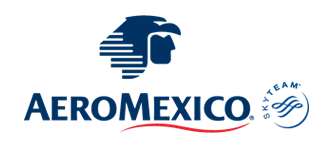 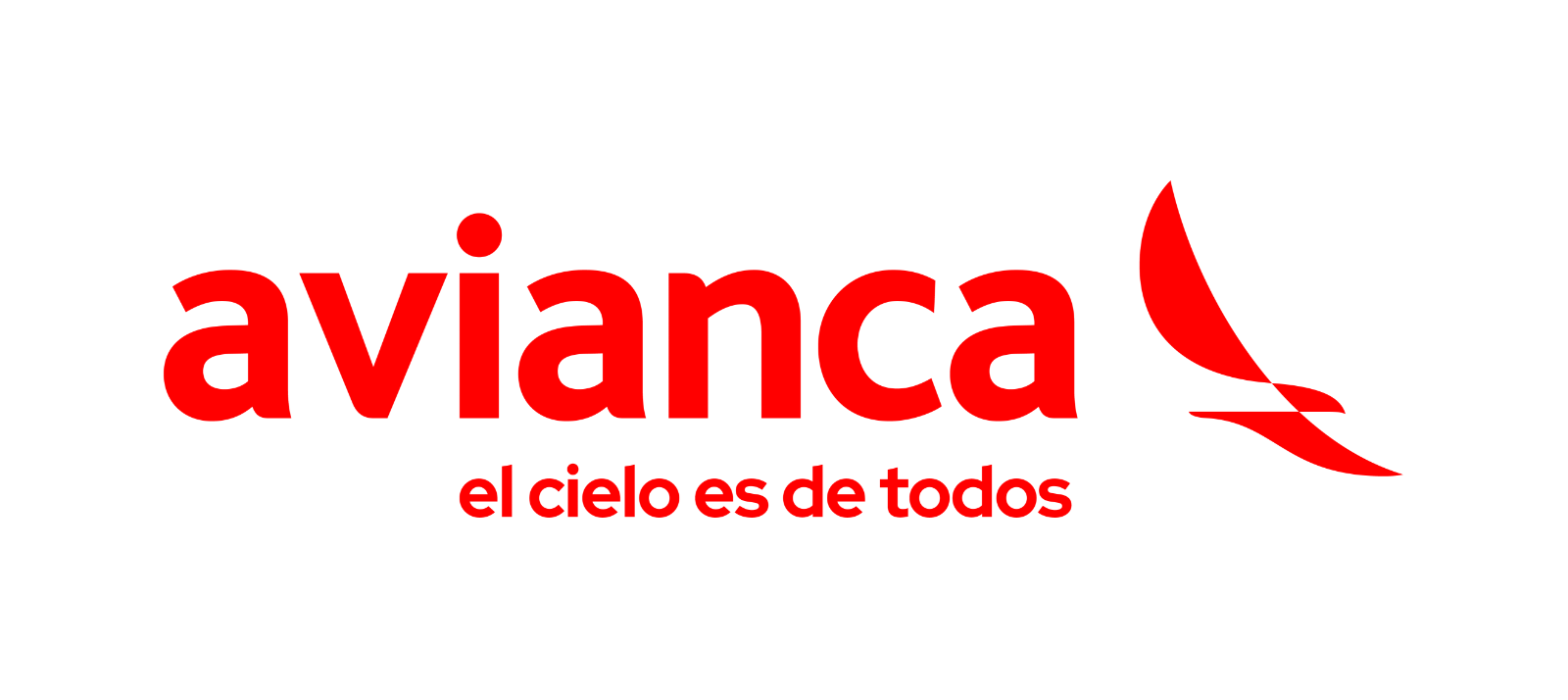 TEMPORADA ALTA			05 Ene al 30 de Abri // 01 Jul al 31 Ago // 01 al 30 Nov cat 3* y 4* // 15 al 30 Nov cat 5*TEMPORADA ALTA			05 Ene al 30 de Abri // 01 Jul al 31 Ago // 01 al 30 Nov cat 3* y 4* // 15 al 30 Nov cat 5*TEMPORADA ALTA			05 Ene al 30 de Abri // 01 Jul al 31 Ago // 01 al 30 Nov cat 3* y 4* // 15 al 30 Nov cat 5*TEMPORADA ALTA			05 Ene al 30 de Abri // 01 Jul al 31 Ago // 01 al 30 Nov cat 3* y 4* // 15 al 30 Nov cat 5*TEMPORADA ALTA			05 Ene al 30 de Abri // 01 Jul al 31 Ago // 01 al 30 Nov cat 3* y 4* // 15 al 30 Nov cat 5*CATEGORíATRIPLEDOBLESGLMNRHoteles 3*$ 1,068$ 1,168$ 1,668$ 638Hoteles 4*$ 1,298$ 1,498$ 2,328$ 648Hoteles 5*$ 1,558$ 1,888$ 3,018$ 678TEMPORADA BAJA			01 May al 30 de Jun // 01 sep al 31 Oct cat 3* y 4* // 01 sep al 14 nov cat 5*TEMPORADA BAJA			01 May al 30 de Jun // 01 sep al 31 Oct cat 3* y 4* // 01 sep al 14 nov cat 5*TEMPORADA BAJA			01 May al 30 de Jun // 01 sep al 31 Oct cat 3* y 4* // 01 sep al 14 nov cat 5*TEMPORADA BAJA			01 May al 30 de Jun // 01 sep al 31 Oct cat 3* y 4* // 01 sep al 14 nov cat 5*TEMPORADA BAJA			01 May al 30 de Jun // 01 sep al 31 Oct cat 3* y 4* // 01 sep al 14 nov cat 5*CATEGORíATRIPLEDOBLESGLMNRHoteles 3*$ 1,028$ 1,128$ 1,568$ 638Hoteles 4*$ 1,278$ 1,468$ 2,268$ 648Hoteles 5*$ 1,538$ 1,798$ 2,848$ 678Impuestos Aéreos$ 279Suplemento para pasajero viajando solo$ 160HOTELES PREVISTOS O SIMILARESHOTELES PREVISTOS O SIMILARESHOTELES PREVISTOS O SIMILARESHOTELES PREVISTOS O SIMILARESHOTELCIUDADTIPOPAíSIrazú Hotel amp; StudiosSan José3 EstrellasCosta RicaArenal ParaisoArenal3 EstrellasCosta RicaMonteverde Country LodgeMonteverde3 EstrellasCosta RicaTabulia TreeManuel Antonio3 EstrellasCosta RicaHOTELCIUDADTIPOPAíSRadisson San JoséSan José4 EstrellasCosta RicaArenal ManoaArenal4 EstrellasCosta RicaEl EstabloMonteverde4 EstrellasCosta RicaSan BadaManuel Antonio4 EstrellasCosta RicaHOTELCIUDADTIPOPAíSGran Hotel Costa RicaSan José5 EstrellasCosta RicaArenal KioroArenal5 EstrellasCosta RicaEl EstabloMonteverde5 EstrellasCosta RicaParador ResortManuel Antonio5 EstrellasCosta Ricaésta es la relación de los hoteles utilizados más frecuentemente en este circuito. Reflejada tan sólo a efectos indicativos, pudiendo ser el pasajero alojado en establecimientos similares o alternativosésta es la relación de los hoteles utilizados más frecuentemente en este circuito. Reflejada tan sólo a efectos indicativos, pudiendo ser el pasajero alojado en establecimientos similares o alternativosésta es la relación de los hoteles utilizados más frecuentemente en este circuito. Reflejada tan sólo a efectos indicativos, pudiendo ser el pasajero alojado en establecimientos similares o alternativosésta es la relación de los hoteles utilizados más frecuentemente en este circuito. Reflejada tan sólo a efectos indicativos, pudiendo ser el pasajero alojado en establecimientos similares o alternativos